Основная образовательная программа дошкольного образования МАДОУ «Детский сад № 56» (далее – Программа) разработана в соответствии с Федеральным государственным образовательным стандартом дошкольного образования, утверждённым приказом Министерства образования и науки Российской Федерации от 17 октября 2013 года № 1155.     Содержание программы построено на основе:      	Ведущие цели Программы - создание благоприятных условий для полноценного проживания ребенком дошкольного детства, формирование основ базовой культуры личности, всестороннее развитие психических и физических качеств в соответствии с возрастными и индивидуальными особенностями, подготовка к жизни в современном обществе, к обучению в школе, обеспечение безопасности жизнедеятельности дошкольника.    	Особое внимание в Программе уделяется развитию личности ребенка, сохранению и укреплению здоровья детей, а также воспитанию у дошкольников таких качеств, как:патриотизм;активная жизненная позиция;творческий подход в решении различных жизненных ситуаций;уважение к традиционным ценностям.	Эти цели реализуются в процессе разнообразных видов детской деятельности: игровой, коммуникативной, трудовой, познавательно-исследовательской, продуктивной, музыкально-художественной, чтения по следующим основным направлениям:Для достижения целей Программы первостепенное значение имеют: забота о здоровье, эмоциональном благополучии и своевременном всестороннем развитии каждого ребенка; создание в группах атмосферы гуманного и доброжелательного отношения ко всем воспитанникам, что позволяет растить их общительными, добрыми, любознательными, инициативными, стремящимися к самостоятельности и творчеству; максимальное использование разнообразных видов детской деятельности, их интеграция в целях повышения эффективности воспитательно-образовательного процесса; творческая организация (креативность) воспитательно-образовательного процесса;вариативность использования образовательного материала, позволяющая развивать творчество в соответствии с интересами и наклонностями каждого ребенка;уважительное отношение к результатам детского творчества;единство подходов к воспитанию детей в условиях дошкольного образовательного учреждения и семьи;соблюдение в работе детского сада и начальной школы преемственности, исключающей умственные и физические перегрузки в содержании образования детей дошкольного возраста, обеспечивающей отсутствие давления предметного обучения.     	Программа  охватывает следующие  возрастные периоды физического и психического развития детей: ранний возраст – от 2 до 3 лет (первая младшая группа),младший дошкольный возраст – от 3 до 4 лет (вторая младшая группы), средний дошкольный возраст – от 4 до 5 лет (средняя группа), старший дошкольный возраст – от 5 до 7 лет (старшая и подготовительная к школе группы).Программа состоит из 3 основных разделов (целевой, содержательный, организационный) и дополнительного раздела. Каждый из основных разделов включает обязательную и часть, формируемую участниками образовательных отношений.Обязательная часть Программы обеспечивает достижение воспитанниками готовности к школе: необходимый уровень развития ребенка для успешного освоения им основных образовательных программ начального общего образования.Часть, формируемая участниками образовательных отношений, отражает приоритетное направление деятельности – патриотическое воспитание дошкольников через приобщение детей к истокам русской народной культуры.В программе представлен раздел по коррекционному образованию детей с ограниченными возможностями здоровья (задержкой психического развития). Содержание коррекционной работы обеспечивает:выявление особых образовательных потребностей детей с ограниченными возможностями здоровья, обусловленных недостатками в их физическом и (или) психическом развитии;осуществление индивидуально-ориентированной психолого-педагогической помощи детям с ограниченными возможностями здоровья с учетом особенностей психофизического развития и индивидуальных возможностей детей (в соответствии с рекомендациями психолого-медико-педагогической комиссии);возможность освоения детьми с ограниченными возможностями здоровья Программы и их интеграцию в образовательном учреждении.Программа подчеркивает ценность семьи как уникального института воспитания и необходимость развития ответственных и плодотворных отношений с семьями воспитанников. Основной целью взаимодействия с родителями является вовлечение семьи в воспитательно-образовательный процесс. Достижение поставленной цели требует решения определённых задач: Система работы с родителями  включает:ознакомление родителей с содержанием работы, направленной на физическое, психическое, социально-личностное и познавательно-речевое развитие ребенка;ознакомление родителей с результатами работы Учреждения;участие родителей в подготовке совместных мероприятий, в работе родительского комитета; обучение конкретным приемам и методам воспитания и развития ребенка в разных видах детской деятельности.     	Очевидным достоинством Программы является то, что она обеспечена полным учебно-методическим комплектом, включающим методические пособия по всем линиям и направлениям развития ребенка, комплексно-тематическое планирование, наглядные пособия и рабочие тетради. Для реализации Программы в Учреждении созданы оптимальные материально-технические  условия:   во   всех возрастных группах  организованы центры для разнообразной детской деятельности: игровой, театрализованной, изобразительной, конструктивной, опытнической, двигательной. Все центры  оснащены необходимыми материально-техническими ресурсами.примерной основной образовательной программы дошкольного образования «От рождения до школы» под редакцией Н.Е. Вераксы, Т.С. Комаровой, М.А. Васильевой.– М.: Мозаика-Синтез, 2014; примерной основной образовательной программы дошкольного образования «От рождения до школы» под редакцией Н.Е. Вераксы, Т.С. Комаровой, М.А. Васильевой.– М.: Мозаика-Синтез, 2014; 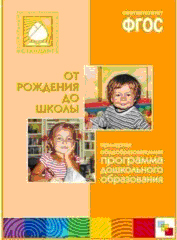 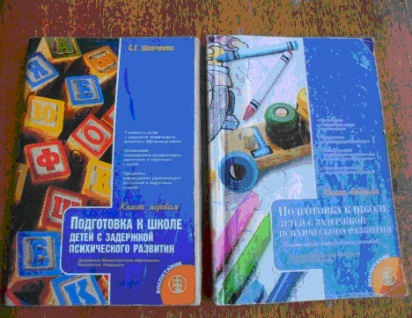 парциальной программы коррекционно-развивающего воспитания и подготовки к школе «Подготовка к школе детей с задержкой психического развития» / под общей ред. С.Г. Шевченко.– М.: Школьная Пресса, 2004;парциальной программы коррекционно-развивающего воспитания и подготовки к школе «Подготовка к школе детей с задержкой психического развития» / под общей ред. С.Г. Шевченко.– М.: Школьная Пресса, 2004;парциальной программы О.Л. Князевой, М.Д. Маханевой «Приобщение детей к истокам русской народной культуры». – СПб.: Детство-Пресс, 2002.парциальной программы О.Л. Князевой, М.Д. Маханевой «Приобщение детей к истокам русской народной культуры». – СПб.: Детство-Пресс, 2002.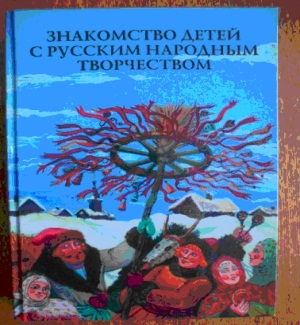 физическое развитие;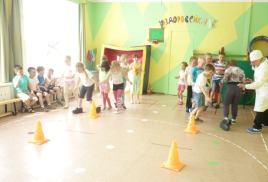 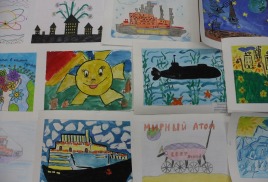 художественно-эстетическое развитие;социально-коммуникативное развитие;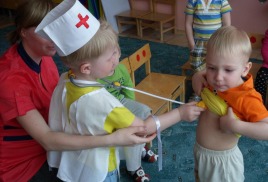 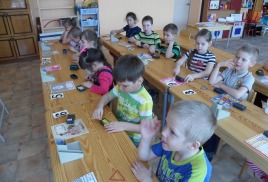 познавательное и речевое развитие детей.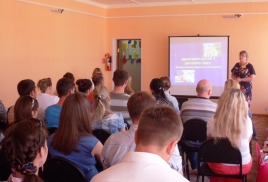 формирование психолого-педагогических знаний родителей, активизация их педагогического самообразования;формирование психолого-педагогических знаний родителей, активизация их педагогического самообразования;формирование психолого-педагогических знаний родителей, активизация их педагогического самообразования;формирование психолого-педагогических знаний родителей, активизация их педагогического самообразования;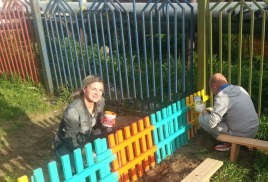 приобщение родителей к участию  в жизни Учреждения;приобщение родителей к участию  в жизни Учреждения;приобщение родителей к участию  в жизни Учреждения;оказание помощи семьям воспитанников в развитии, воспитании и обучении детей.оказание помощи семьям воспитанников в развитии, воспитании и обучении детей.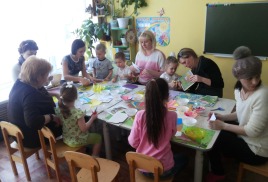 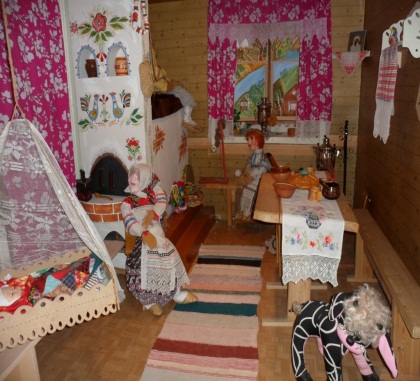 В Учреждении  оборудованы:  медицинский, процедурный кабинеты, изолятор, музыкальный зал, спортивный зал. Выделены специальные помещения для коррекционной работы с детьми: кабинет учителя-дефектолога, логопедические кабинеты. Имеется  музей «Русская изба».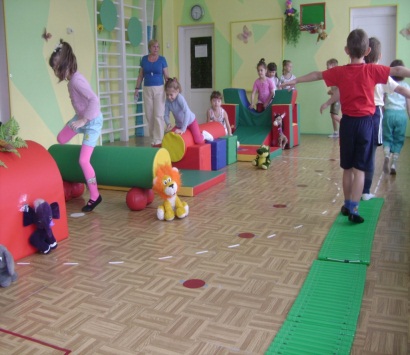 В Учреждении  оборудованы:  медицинский, процедурный кабинеты, изолятор, музыкальный зал, спортивный зал. Выделены специальные помещения для коррекционной работы с детьми: кабинет учителя-дефектолога, логопедические кабинеты. Имеется  музей «Русская изба».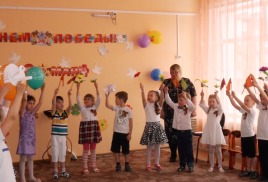 В Учреждении  оборудованы:  медицинский, процедурный кабинеты, изолятор, музыкальный зал, спортивный зал. Выделены специальные помещения для коррекционной работы с детьми: кабинет учителя-дефектолога, логопедические кабинеты. Имеется  музей «Русская изба».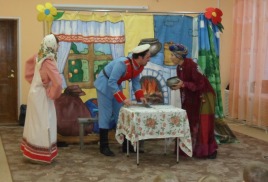 